Mérési JegyzőkönyvFelhasznált eszközökMérési feladatokKülönböző digitális áramkörcsaládok inverter transzfer karakterisztikáinak
felvételeHelyezze üzembe a tesztpanelt! A mérési elrendezés vázlata a 9–12. ábrán látható.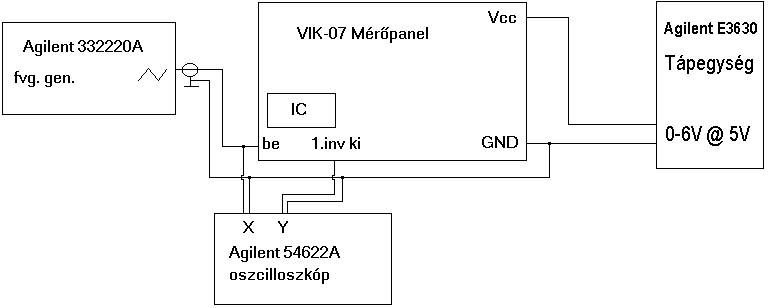 9–12. ábra: Az 1. feladat mérési elrendezéseHelyezze be a tesztpanel "Invertersor" részébe az oktató által odaadott TTL inverter IC-k egyikét! Állítson be 0 V alacsony szintű 5 V magas szintű (2.5 VDC 2.5 V amplitúdó) kb. 350 Hz es háromszögjelet a függvénygenerátoron! 50 Ω-os lezárás esetén a jelgenerátor kimeneti beállításait ennek megfelelően tegye meg! A jelszinteket ellenőrizze az oszcilloszkóppal is, mert nem megfelelő impedanciájú lezárás esetén más jelszintek kerülhetnek a kimenetre, mint amit várunk! A helyes jelszintű jelet kapcsolja a bemenetre! Az oszcilloszkóp segítségével vegye fel az első inverter kivezetését és a függvénygenerátor kimenetét használva az inverter transzfer karakterisztikáját XY üzemmódban! A kimenetre ne kapcsoljon terhelést! <mérési tapasztalatok>Ezután kösse rá az első inverter kimenetére a "10 kapu terhelés" feliratú terhelések egyikét! Mit tapasztalt a transzfer karakterisztikában?<mérési tapasztalatok>Végezze el a vizsgálatot minden odaadott IC-re 10 kapu terhelés esetén! Állapítsa meg az egyes IC-k komparálási feszültségét, a LOW és HIGH szinteket! Milyen különbségeket tapasztalt? <mérési tapasztalatok>Mérési eredmények:IC-k teljesítményfelvételének vizsgálata a bemenő frekvencia függvényébenA függvénygenerátoron állítson be négyszög jelet (0 V alacsony szint, 5 V magas szint, tehát 2.5 VDC és 2.5 V amplitúdó)! Ismét ellenőrizze oszcilloszkóppal a jelszintet! A bemenő jel frekvenciájának függvényében 100 Hz – 1 MHz tartományban vizsgálja meg az áramfelvételt (mérési elrendezés a 9–13. ábrán látható)! A méréshez ne használja a 10 kapus terhelést!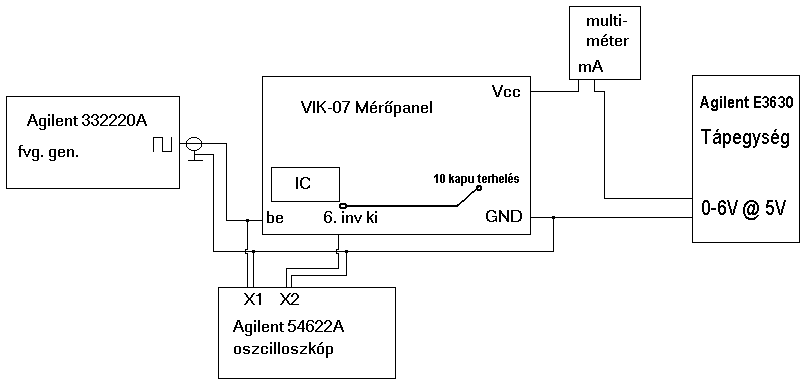 9–13. ábra: A 2. mérési feladat elrendezéseMérési eredmények (2-szer kattintva az ábrára szerkeszthetőek a diagramban látható értékek):A panel alapfogyasztása: TTL IC-k:CMOS IC-k:Mi jellemző a TTL típusok áramfelvételére? Milyen különbség van a különböző TTL típusok között? <mérési tapasztalatok>Mi jellemző a CMOS típusok áramfelvételére?<mérési tapasztalatok>Digitális IC-k késleltetésének vizsgálataA 6. inverter kimenetét fogjuk vizsgálni oszcilloszkóppal, normál üzemmódban (mérési elrendezés a 9–14. ábrán). A bemenetre kapcsoljon négyszögjelet (0 V alacsony szint, 5 V magas szint, oszcilloszkóppal ellenőrizve)! A négyszögjel frekvenciája kb. 100 kHz legyen. A bemeneti és a kimeneti jelet oszcilloszkópon egymásra rajzolva határozza meg 1 inverter átlagos késleltetését, a le- és felfutási időket!Végezze el a mérést az odaadott IC típusokra! Hasonlítsa össze a kapott értékeket! Mit tapasztalt?<mérési tapasztalatok>Végezze el a mérést az egyes IC típusokra úgy is, hogy az 1. inverterre kapacitív terhelést (kb. 1nF) kapcsol! Mit tapasztalt?A táblázat a teljes késleltetést tartalmazza továbbá zárójelben az egy inverterre visszaszámolt értéket.<mérési tapasztalatok>Flip-flop vizsgálata (SN7474)Helyezze az IC-t a flip-flop feliratú foglalatba! Az IC adatlapja alapján döntse el, hogy melyik kivezetés melyik lábat jelenti! A panelon levő impulzusadó áramkörök segítségével tervezzen meg egy mérési elrendezést és ennek segítségével határozza meg az áramkör setup- és hold időzítéseit, valamint a propagation delay-t! (Ne felejtse ki a mérési elrendezésből a szabványos 10 kapu terhelést)!<mérési tapasztalatok>Kiegészítő mérési feladatokIC-k teljesítményfelvételének vizsgálata a bemenő frekvencia függvényében (kiegészítés a 2. feladathoz)Nézze meg a teljesítményfelvételt kapacitív terhelés mellett is! Mit tapasztalt? A méréshez a panelen található 1nF-os kondenzátor használható. A mérést ne végezzük 500kHz felett, mert ott a kapacitás hatása teljesen tönkreteszi a jelet.<mérési tapasztalatok>CMOS IC-k esetén vizsgálja meg adott frekvencián az IC-k fogyasztásának feszültségfüggését!  (A CMOS IC-ket nem kell feltétlenül 5 V-ról üzemeltetni, működnek más feszültségeken is. Régebben például 15 V-ról hajtott CMOS inverterek be- és kimenetét összekötötték egy ellenálláson keresztül és ezt a kapcsolást egyszerű erősítőként tudták használni.) A tápfeszültség értékének megváltoztatása előtt előbb csökkentse le a bemenő jel értékét adott frekvencián a beállítandó tápfeszültség szintjére, majd ezután csökkentse le a tápfeszültséget is! (Erre azért van szükség, mert ha a bemeneten a tápfeszültségnél nagyobb feszültség van jelen, akkor a CMOS IC-ben kialakulhat az ún. latch-up jelenség és rossz esetben tönkre is mehet.) Mérje meg több tápfeszültségen is az áramfelvételt! (FIGYELEM: 5 V-nál nagyobb feszültséggel nem tud  próbálkozni, mert a panelen működésbe lép a túlfeszültség-védelem és a tápegység leszabályoz).Milyen függvényt tud illeszteni a mért értékekre? Ne felejtse el minden új tápfeszültség paraméternél külön lemérni a panel alapfogyasztását, mert az is változik.<mérési tapasztalatok>A mérés tárgya:Logikai áramkörök vizsgálata (9. mérés)A mérés időpontja:<év>. <hónap>. <nap>A mérést végzik:<hallgató neve> <hallgató neve> Mérőcsoport<kurzus>, <csoport száma>A mérést vezeti:<mérésvezető neve>Digitális multiméter (3½ digit)Agilent 34401ATápegységAgilent E3630OszcilloszkópAgilent 54622AFüggvénygenerátorAgilent 332220ATesztpanelVIK– 07IC típuskomparálási feszültségULUHtípus 1típus 2típus 3típus 4IC típusL-H késleltetésH-L késleltetéstípus 1típus 2típus 3típus 4IC típusLefutási időFelfutási időtípus 1típus 2típus 3típus 4IC típusL-H késleltetésH-L késleltetéstípus 1típus 2típus 3típus 4IC típusLefutási időFelfutási időtípus 1típus 2típus 3típus 4IC típus100   Hz1   kHz10 kHz100 kHz500 KHzSN7404NMM74HC04IC típus5V4.5V4V3.5V3VMM74C04N